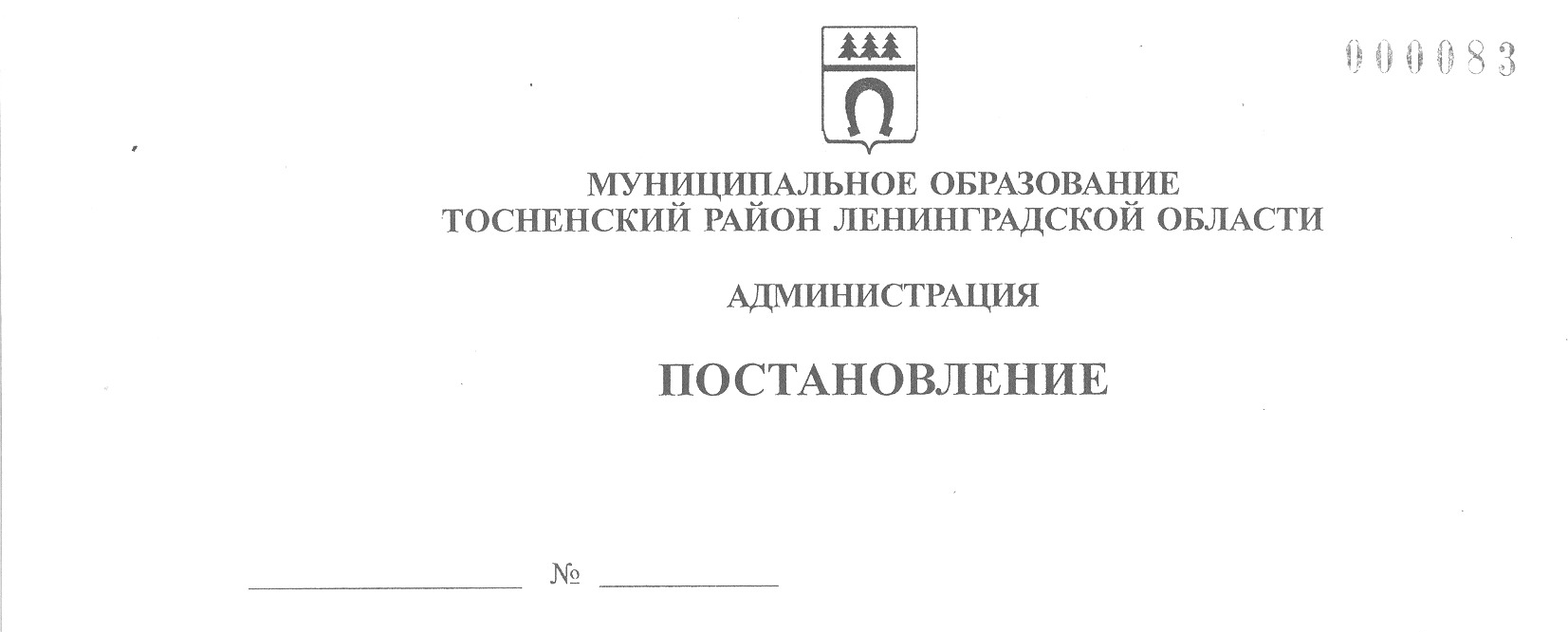 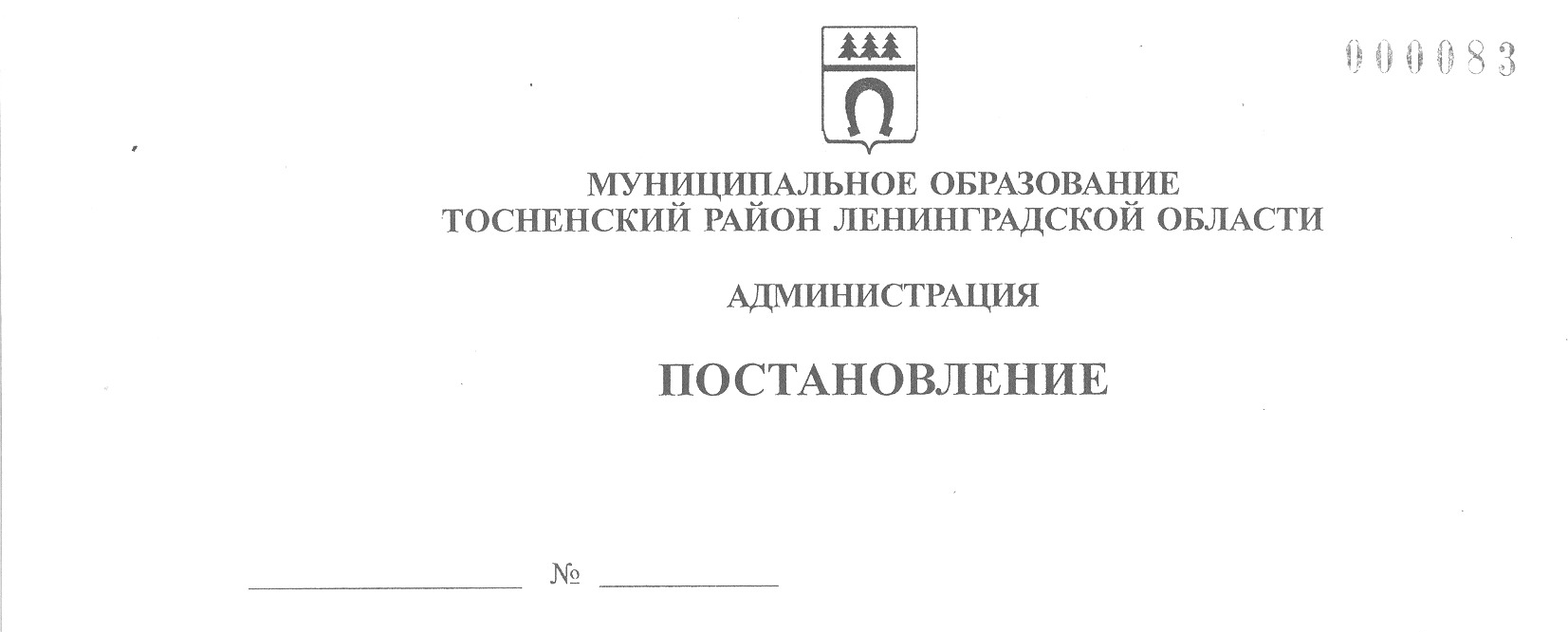 25.02.2022                                  490-паО внесении изменений в постановление администрации муниципального образования Тосненский район Ленинградской области от 27.10.2021 № 2524-па «О мерах по реализации постановления Правительства Ленинградской области от 13.08.2020 № 573 «О мерах по предотвращению распространения новой коронавирусной инфекции (COVID-19) на территории Ленинградской области и признании утратившими силу отдельных постановлений Правительства Ленинградской области»В соответствии с постановлением Правительства Ленинградской области от 13 августа 2020 года № 573 «О мерах по предотвращению распространения новой коронавирусной инфекции (COVID-19) на территории Ленинградской области и признании утратившими силу отдельных постановлений Правительства Ленинградской области» (с учетом изменений, внесенных постановлением Правительства Ленинградской области от 21.02.2022 № 103 «О внесении изменений в постановление Правительства Ленинградской области от 13 августа 2020 года № 573 «О мерах по предотвращению распространения новой коронавирусной инфекции (COVID-19) на территории Ленинградской области и признании утратившими силу отдельных постановлений Правительства Ленинградской области»), исполняя собственные полномочия, а также исполняя полномочия администрации Тосненского городского поселения Тосненского муниципального района Ленинградской области на основании статьи 13 Устава Тосненского городского поселения Тосненского муниципального района Ленинградской области и статьи 25 Устава муниципального образования Тосненский муниципальный район Ленинградской области, администрация муниципального образования Тосненский район Ленинградской областиПОСТАНОВЛЯЕТ:1. Внести в постановление администрации муниципального образования Тосненский район Ленинградской области от 27.10.2021 № 2524-па «О мерах по реализации постановления Правительства Ленинградской области от 13.08.2020 № 573 «О мерах по предотвращению распространения новой коронавирусной инфекции (COVID-19) на территории Ленинградской области и признании утратившими силу отдельных постановлений Правительства Ленинградской области» (с учетом изменений, внесенных постановлениями администрации муниципального образования Тосненский район Ленинградской области от 15.12.2021 № 2950-па, от 24.12.2021 № 3063-па, от 27.01.2022 № 198-па, от 07.02.2022 № 262-па, от 09.02.2022 № 308-па, от 10.02.2022 № 309-па), следующие изменения:1.1. Абзац второй пункта 3.2. изложить в следующей редакции:«Разрешить реализацию дополнительных общеобразовательных программ в общеобразовательных организациях, организациях дополнительного образования и домах культуры, реализующих указанные образовательные программы, с соблюдением требований, установленных постановлением Главного государственного санитарного врача Российской Федерации от 30 июня 2020 года № 16, в соответствии с требованиями раздела «Дополнительное образование (в том числе в домах культуры)» согласно приложению 2 к постановлению Правительства Ленинградской области от 13.08.2020 № 573».1.2. В пункте 3.8 слова «20 февраля» заменить словами «13 марта».1.3. В пункте 8:1.3.1. Абзац 5 изложить в следующей редакции:«Допуск индивидуальных посетителей и организованных групп разрешается при условии наличия у посетителей, достигших 18-летнего возраста, действительного QR-кода, сформированного в соответствии с утвержденными приказом Минздрава России от 12 ноября 2021 года № 1053н формой медицинской документации «Медицинский сертификат о профилактических прививках против новой коронавирусной инфекции (COVID-19) или медицинских противопоказаниях к вакцинации и (или) перенесенном заболевании, вызванном новой коронавирусной инфекцией (COVID-19)» и (или) формой «Сертификат о профилактических прививках против новой коронавирусной инфекции (COVID-19) или медицинских противопоказаниях к вакцинации и (или) перенесенном заболевании, вызванном новой коронавирусной инфекцией (COVID-19)» (далее – действительный QR-код), или документа, подтверждающего отрицательный результат лабораторного исследования материала на наличие возбудителя новой коронавирусной инфекции (COVID-19) методом  полимеразной цепной реакции, полученный не ранее чем за 48 часов (далее – действительный отрицательный результат ПЦР-теста), при соблюдении требований, предусмотренных приложением 2 к настоящему постановлению, а также с запретом на предоставление посетителям во временное пользование системы «Аудиогид» и других контактных средств для самостоятельного знакомства с экспозицией (за исключением выездных виртуальных экскурсий с использованием ЗБ-очков при их индивидуальной дезинфекции и наличии отрицательного результата теста на коронавирус у сотрудников музеев, допущенных к организации таких экскурсий), при условии соблюдения всех норм эпидемиологической безопасности (санитарная обработка помещений не менее трех раз в день, контактных поверхностей ручек дверей – не реже одного раза в час, установка санитайзеров)».1.3.2. Абзац 7 изложить в следующей редакции:«Деятельность театров Тосненского района Ленинградской области допускается при условии наличия у посетителей, достигших 18-летнего возраста, действительного QR-кода или действительного отрицательного результата ПЦР-теста и при соблюдении требований, предусмотренных приложением 2 к настоящему постановлению, а также при соблюдении социальной дистанции и всех норм эпидемиологической безопасности (санитарная обработка помещений не менее трех раз в день, контактных поверхностей ручек дверей - не реже одного раза в час, установка санитайзеров)».1.3.3. Абзац 10 признать утратившим силу.1.4. Пункт 8.2 изложить в следующей редакции:«8.2. Отделу молодежной политики, физической культуры и спорта, администрации муниципального образования  Тосненский район Ленинградской области осуществлять контроль за соблюдением учреждениями физической культуры и спорта, расположенных на территории Тосненского района Ленинградской области, обязательных для исполнения гражданами и организациями правила поведения при введении режима повышенной готовности или чрезвычайной ситуации, установленные постановлением Правительства Ленинградской области от 13.08.2020 № 573 «О мерах по предотвращению распространения новой коронавирусной инфекции (COVID-19) на территории Ленинградской области и признании утратившими силу отдельных постановлений Правительства Ленинградской области» (с учетом изменений, внесенных постановлением  Правительства Ленинградской области от 21.02.2022 № 103 «О внесении изменений в постановление Правительства Ленинградской области от 13 августа 2020 года № 573 «О мерах по предотвращению распространения новой коронавирусной инфекции (COVID-19) на территории Ленинградской области и признании утратившими силу отдельных постановлений Правительства Ленинградской области»), включая контроль за исполнением проведения физкультурных и спортивных мероприятий исключительно на открытом воздухе с соблюдением требований, предусмотренных приложением 2 к постановлению Правительства Ленинградской области от 13 августа 2020 года № 573 «О мерах по предотвращению распространения новой коронавирусной инфекции (COVID-19), при условии, что количество участников и зрителей таких мероприятий на открытом воздухе будет составлять до 500 человек, при этом численность зрителей не может превышать 50 процентов от общей вместимости мест проведения таких мероприятий. Обязательным является наличие у участников и зрителей таких мероприятий действительного QR-кода или действительного отрицательного результата ПЦР-теста. Превышение установленного ограничения по количеству участников возможно при условии согласования с Управлением Федеральной службы по надзору в сфере защиты прав потребителей и благополучия человека по Ленинградской области. Разрешается проведение в помещениях официальных физкультурных и спортивных мероприятий, включенных в Календарный план официальных физкультурных мероприятий и спортивных мероприятий Ленинградской области, при условии соблюдения требований, установленных Правительством Ленинградской области, без участия зрителей при проведении таких мероприятий. Обязательным является наличие у участников таких мероприятий действительного QR-кода или действительного отрицательного результата ПЦР-теста.».1.5. Пункт 6.3. изложить в следующей редакции:«6.3. Обеспечивать с 15 ноября 2021 года на постоянной основе наличие у не менее 100 процентов  муниципальных служащих администрации муниципального образования Тосненский район Ленинградской области, работников администрации, замещающих должности не являющиеся должностями муниципальной службы (от фактической численности) действительного QR-кода или действительного отрицательного результата ПЦР-теста. »2. Отделу правопорядка и безопасности, делам ГО и ЧС администрации муниципального образования Тосненский район Ленинградской области направить в пресс-службу комитета по организационной работе, местному самоуправлению, межнациональным и межконфессиональным отношениям администрации муниципального образования Тосненский район Ленинградской области настоящее постановление для обнародования в порядке, установленном Уставом муниципального образования Тосненский муниципальный район Ленинградской области.3. Пресс-службе комитета по организационной работе, местному самоуправлению, межнациональным и межконфессиональным отношениям администрации муниципального образования Тосненский район Ленинградской области обнародовать настоящее постановление в порядке, установленном Уставом муниципального образования Тосненский муниципальный район Ленинградской области.4. Контроль за исполнением настоящего постановления возложить на первого заместителя главы администрации муниципального образования Тосненский район Ленинградской области Тычинского И.Ф.5. Настоящее постановление вступает в силу со дня его принятия.Глава администрации                                                                                        А.Г. КлементьевСюткин Александр Васильевич, 8(81361)2160439 га